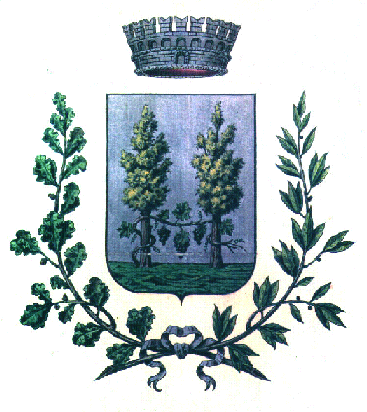 EMERGENZA COVID-19BUONI SPESA UTILIZZABILI PER L’ACQUISTODI GENERI ALIMENTARI E/O PRODOTTI DI PRIMA NECESSITA’ DOMANDA DI PARTECIPAZIONEIl/La sottoscritto/a __________________________________________________ nato/a a ____________ il ____/____/_____ residente in Pollena Trocchia alla Via/Piazza ______________________________ n°_____ Tel. _______________________________ Codice fiscale: __________________, professione ______________,consapevole delle sanzioni penali nel caso di dichiarazioni non veritiere, di formazione o uso di atti falsi, richiamate dall’art. 76 del DPR n° 445 del 28 dicembre 2000, consapevole che tutte le dichiarazioni rese con la presente domanda sono riferite alla data di presentazione della domanda stessa, avendo preso sufficiente visione dell’avviso pubblico e accettandone incondizionatamente condizioni e prescrizioni ivi contemplate, con particolare riferimento alle modalità operative e di assegnazione dei buoni spesa, nonché all’utilizzo dello stessoCHIEDEdi poter accedere alla fruizione dei buoni spesa utilizzabili per l’acquisto di generi alimentari, di cui all’ordinanza n.658/2020 del Capo del Dipartimento della Protezione Civile.A tal fine, dichiara:- di essere residente nel Comune di Pollena Trocchia alla data di pubblicazione dell’Avviso, in immobile (BARRARE LA CASELLA): di proprietàin locazione, con canone mensile di € ______________;-  che il proprio nucleo familiare:si trova in stato di bisogno a seguito dell’emergenza COVID-19, per il seguente motivo - BARRARE LA CASELLA -:chiusura o sospensione di attività lavorativa, propria o ​svolta in qualità di dipendente;non aver ottenuto ammortizzatori sociali o non poter accedere a forme di ammortizzatori socialiassenza di fonti di sostentamentoil proprio nucleo familiare è composto da nr. __ componenti, di cui N.___ minori, come di seguito indicati:Nel nucleo familiare sono presenti n. ___ componenti portatori di handicap (con invalidità superiore al 66% e/o titolari di L. 104/92)Nessun componente del nucleo familiare ha già beneficiato del Buono Spesa a seguito del precedente avviso pubbliconon è già assegnatario di altre misure di sostegno pubblicoè già assegnatario di sostegno pubblico (specificare la tipologia di sostegno) ___________________ per un importo mensile di € ____________________di essere possessore di ulteriori beni immobili.- di essere a conoscenza che il buono spesa è spendibile solo per alimentazione presso i punti vendita che saranno comunicati dal Comune.- di voler ricevere ogni comunicazione al seguente indirizzo di posta elettronica: _______________________________Si allega: Copia del documento di riconoscimento in corso di validità del richiedente;TRATTAMENTO DEI DATI: Ai fini del rispetto delle vigenti disposizioni in materia di privacy (RGPD 2016/679), di essere a conoscenza che tutti i dati personali comunicati dai richiedenti, saranno trattati in modalità cartacea e/o informatica nel rispetto di quanto previsto dalle vigenti disposizioni normative e regolamentari in materia. I dati saranno utilizzati esclusivamente per le finalità di cui alla presente richiesta.Luogo e data:__________________________, ____/____/_____													      Firma				                                      	           ____________________________ALLEGATO : Documento di riconoscimento in corso di validità.N. d’ordCOGNOME  e  NOMENASCITANASCITARapporto con il/la dichiaranteLUOGODATA1234567